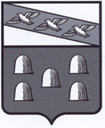 Муниципальная конкурсная комиссия по отбору проектов (программ) для участия в муниципальной программе	«Формирование современной городской среды на территории муниципального образования «город Дмитриев» Курской области на 2018-2024 годы» 307500 Курская область город Дмитриев, ул. Ленина, д.45 ПРОТОКОЛ № 3заседания  общественной комиссии города Дмитриева Курской области                                                                                                                        «___» __________ 2020 г.Председатель общественной комиссии: Рябыкин А.В. - Глава города Дмитриева Курской области.Секретарь общественной комиссии:  Сахарова Г. И. - специалист по делопроизводству Администрации города Дмитриева.Члены комиссии: Сердюк В.В. (заместитель председателя комиссии)  - Председатель Дмитриевской городской Думы;Солохин С.Д. (заместитель председателя комиссии) - заместитель главы города Дмитриева Курской области;Оленина О.В. - Главный специалист-эксперт Администрации города Дмитриева;Никулин А.Ф. - Депутат Дмитриевской городской ДумыКузнецов О.А.- Депутат Дмитриевской городской ДумыГорбатенкова О.Е. - Депутат Дмитриевской городской ДумыНекрасов С.А. - Депутат Дмитриевской городской ДумыПовестка дня:О реализации муниципальной программы «Формирование современной городской среды на территории муниципального образования «город Дмитриев» Курской области на 2018-2024 годы» в 2020 году. Подведение итого общественного обсуждения проекта по внесению изменений в муниципальную программу  «Формирование современной городской среды на территории муниципального образования «город Дмитриев» Курской области на 2018-2024 г. г.»  По первому вопросу: СЛУШАЛИ: Заместителя председателя общественной комиссии Солохина С.Д., который довел до присутствующих о выполнении Администрацией города Дмитриева Курской области мероприятий по реализации  муниципальной программы «Формирование современной городской среды на территории муниципального образования «город Дмитриев» Курской области на 2018-2024 годы» на 2020 год, на текущую дату.18 февраля 2020 года от ООО «Курскоблкоммунпроект» получена проектно-сметная документация на выполнение работ по объекту «Благоустройство пешеходной зоны по улицам города Дмитриева Курской области» следующих улиц:   - ул. В. Терещенко -  нечётная сторона (от пр. Сов. Космонавтов до ул. Комсомольская);-  ул. -  Комсомольская - нечётная сторона  (от ул. В. Терещенко  до ул.  Володарского).-  ул. -  Комсомольская - нечётная сторона  (от ул. Володарского  до ул.  Ленина).	Администрацией города Дмитриева Курской области направлена на проверку проектно-сметная документация в АУ «Государственная экспертиза проектов Курской области». 28 февраля 2020 года на основании проведенной экспертизы  получено положительное заключение на проектно-сметную документацию по объекту «Благоустройство пешеходной зоны по улицам города Дмитриева Курской области». 05 марта 2020 года опубликовано извещение о проведении электронного аукциона по выбору подрядной организации для заключения муниципального контракта на выполнение работ (НМЦК 3 396 680,00 руб.) Согласно протокола рассмотрения заявок на участие в электронном аукционе допущено к участию 7 участников. 18 марта 2020 проведен электронный аукцион, согласно которого, стал победителем ИП Гребенников А.П. с предложение о цене контакта 2 668 705,15 руб. В результате проведенного аукциона установлена экономия в размере 727 974,85 руб. В связи с возникшей экономией после проведенного аукциона Администрация города Дмитриева рассмотрит возможность и вынесет предложение о проведении благоустройства дополнительной улицы из предложенных ранее в Заявке.  Решили:Принять к сведению информацию о проделанной работе.По второму вопросу:СЛУШАЛИ: Заместителя председателя общественной комиссии Солохина С.Д., который довел до сведения присутствующих, что после проведенной актуализации муниципальной программы, Администрация города Дмитриева Курской области опубликовала проект программы на официальном сайте Администрации города Дмитриева  для общественного обсуждения. В ходе общественного обсуждения (с 12.02.2020 по 12.03.2020 г.) по проекту внесений изменений в муниципальную программу «Формирование современной городской среды на территории муниципального образования «город Дмитриев» Курской области на 2018-2024 годы» предложений и замечаний от жителей города не поступало. После окончания срока общественных обсуждений был составлен и подписан  протокол по итогам общественного обсуждения проекта муниципальной программы «Формирование современной городской среды на территории муниципального образования «город Дмитриев» Курской области на 2018-2024 годы».Решили: Утвердить  внесенные изменения в муниципальную программу «Формирование современной городской среды на территории муниципального образования «город Дмитриев» Курской области на 2018-2024 годы» с учетом актуализированных сведений.Председатель общественной комиссии:  Рябыкин А.В.____________Заместитель председателя комиссии: Сердюк В.В.       ____________Заместитель председателя комиссии: Солохин С.Д. ______________Секретарь общественной комиссии: Сахарова Г. И. ______________Члены комиссии:Оленина О.В. _______________Никулин А.Ф. _______________Кузнецов О.А. _______________Горбатенкова О.Е. ______________Некрасов С.А. __________________